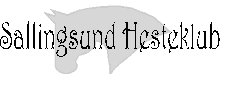 Referat bestyrelsesmødet d. 24. januar 2017Fraværende: Vinka Tønnesen Godkendelse af referat 23 november. Referatet er godkendt og lagt på nettet.	Fremtidige bestyrelsesmøder. Startet ved punkt 7.Undervisning:3     Ridehus:      Rytterstue:      Økonomi:Sallingsund Hesteklubs Vennekreds:Hjemmeside og FacebookAktiviteter      Regler mv. Dansk Rideforbund10. Eventuelt2.0 Nyt fra Undervisningsudvalg: (Vinka Tønnesen, Tanja Markussen, Malene Andersen (tirsdagshold)).Helle snakker med Anja, om at overtage onsdagsholdet og starte endnu et hold onsdag. Anja vil gerne, når der er to hold Undervisere: Rikke Nielsen (mandag og tirsdag)Helle Larsen (onsdag)Cecilie Glintborg (hjælper) (onsdag)Anja Andersen (torsdag)Undervisningstider: Mandage 19-20 Tirsdage 17-18 Tirsdage 18-19  Onsdage 17.15-18Torsdage 17-18Torsdage 18-19.Elevheste: (Hvis der er noget med elev ponyerne eller deres udstyr, skal bestyrelsen underrettes, så problemet kan blive løst).Vi skal have lavet ”banditsnore” og der er tjekket sadler i oktober. Der er problemer med at få Winnies sadel til at ligge ordentlig. Overvejelse om at købe gelepad eller ny gjord.  Elevfordeling mv. Drøftet og der er særlig opmærksomhed om at få fyldt holdene løbende. Huskeopgaver:Der skal bruges lidt tid i skiftet mellem holdende på at tjekke at afsadling/opsadling Temaer til opfølgning:* faldeteknik* fælles ture/fester/bio* Jævnlig evaluering af undervisere* Teoridage* Variation i undervisningen (spring – ponygames – ture i natur mv)* Intromærke2.1 Klubheste. Vi kigger efter afløser Maluk. 2.2 Halvpartsheste.Nu består hesteholdet af: Patrik – ledig Maluk – ledigWinnie - Maja AndersenDiamond- ledigDer er endnu en elev, som er interesseret i part på en af ponyerne.Halvpartsaftale skal underskrives, og det koster 150 kr. i mdr. at have halvpart udover prisen på undervisning. Halvparts ryttere skal for fremtiden tjekke udstyr 1 gang om mdr. og notere på tavlen.2.3 Privat undervisningRikke Nielsen kommer så tit som muligt underviser privatryttere. Hver mandag aften og tirsdag eftermiddag. Tilmelding til Bettina Kaastrup.Rikke har meddelt, at hvis der meldes fra til privatundervisning, mindre end 24 timer inden start, skal der stadig betales for undervisningen, selvom man ikke møder op.Hurtig tilbage melding ved tilmelding er nødvendigt for at lette planlægningen!3.0 BaneudvalgHelle Larsen og Jan KaastrupSidste nyt:  Aftalen er at Jan Kaastrup harver banerne for 50 kr. pr. gang.Opfordring til at lukke barrierer og døre ind til ridehuset. 3.2 Ridehus / bane projekter.Hegnet på den store bane er taget ned.Hegnet sættes ind for vinteren hos Søren Tonnisen. 14 dage før det skal sættes ud igen, skal Søren kontaktes, så han kan få det rengjort og repareret. Skiltene på hegnet fra A-byg, skal tages af. Bettina aftaler nærmere med Franck om pris for Perleisolering.(Der skal sættes snore imellem yderpælene og der skal være 30 cm mellem hver hegn. 7 på kortsiderne og 21 på langsiderne.)4.0 RengøringRengøringsdame: Natasja Tonnisen.Husk at binde knude på poserne så affaldet ikke blæser væk.4.1 Andet5.0 Gennemgang af regnskabet pr.:Regnskabet er gennemgået og der er et mindre overskud. Dog har undervisningen givet et større underskud, så det skal drøftes på generalforsamling, hvordan vi bør håndtere dette fremover. Der er en lille stigning i elevantallet, for oktober/november måned.Dog er der på baggrund af dette, overskud i klubben. 5.1 Sponsorudvalg(Bettina Kaastrup, Søren Tonnisen og Franck Andersen)Der er gået lidt stop i at finde sponsorer til stævnet.5.2 SIS (Skive idrætssamvirke)Tilskud godkendt. 5.3 TilskudDurup Sparekasse Fond har givet 10.000 kr. i tilskud til køb af Patrick. Else Marie Larsen søger flere fonde. 6.1 Vennekredsen består af: Betina, Malene Andersen, Jane, Olivia, Jette, Natasja og Robin.Der er lavet en facebookside. 6.2 Sidste møde: 7.1. Nyt om hjemmesidenWebmaster – Bettina Kaastrup.Bettina Kaastrup har ajourført vores hjemmeside.Maria Dalgaard har meldt ud, at hun ikke har tid til at ajourføre hjemmeside. 7.2 Nyt om facebookKort drøftet vores politik for opslag på siden. Der er pt. 67 medlemmer.7.3 Forslag til ændringer/forbedringerTanja skriver en lille præsentation af hver elevpony, som skal på hjemmesiden, sammen med billederne af dem. Vi skal mere aktivt lægge billeder, nyheder og andet op på FB løbende. Gerne få underviserene til at lægge noget op.8.0 Aktivitetsudvalget(Bettina Kaastrup, Jette Tonnisen, Natasja Tonnisen og Jane Futtrup)Seneste møde: Aktiviteter der er planlagt.SøndagshyggeKlubstævne.FlettekursusD-stævneKlubstævneHalloween hyggeForslag til klubchampionat har været forelagt aktivitetsudvalget og er efterfølgende drøftet med bestyrelsen. Forslaget skal drøftes på de kommende bestyrelsesmøder og skal have virkning fra 1.1 2017 8.1 Rytter lejr 2017Næste gang bør arrangementet enten være for sig selv og ikke i forbindelse med D-stævnet eller måske i stedet sammen med et klubstævne som kun er på en dag. Børnene var også de var for små. Påskeridt 2017 Stævner 2017Vi skal næste år være opmærksom på veste til hjælpere og gerne en TD i ridehus på grund af overdrevet brug af pisk. Der er indkøbt stævnenumre til elevhestene. Løvfaldstur september/oktober 2016.Der var 10 ryttere på tur. Ros fra rytterne ude fra.  Åbent hus og Juleafslutning 2016. Arrangementet gik fint og der var en del publikum mens børnene red og derefter forsvandt elever og familier hurtigt. Forslag arrangementet skal have et ”trækplaster” sidst på dagen, så de bliver lidt længere. Der var til 2016 købt 140 æbleskiver og 5 lit. Gløgg. Der måtte købes ekstra 60 æbleskiver. Så i 2017 bør der købes 180 æbleskiver og 6 lit. Gløgg.. Husk saftevand.8.6 FællesridningStår lidt stille pt. 8.7Arbejdsdag.Tilbage er der følgende til næste arbejdsdagMale rytterstueDommerhus evt. males. Forårsprojekt.Dommerhuset bund er dårligt. Der skal ses på det. Opbevaringsboks – skal have besøg af en tømrer – i forhold til låg mv. Depotrum på loftet.Barrierelågen skal laves ved portendenGenerel oprydning 8.7Arbejdsdag.Tilbage er der følgende til næste arbejdsdagMale rytterstueDommerhus evt. males. Forårsprojekt.Dommerhuset bund er dårligt. Der skal ses på det. Opbevaringsboks – skal have besøg af en tømrer – i forhold til låg mv. Depotrum på loftet.Barrierelågen skal laves ved portendenGenerel oprydning 8.8 Hygge uden hest 2017Brunch og bowling for alle medlemmer og deres familie arrangeres af Helle. Sandsynligvis i februar måned. 8.9 Teoretisk undervisningDer bliver lavet teoridag med holdene. Onsdagsholdet havde teoridag den 11. januar. 8.10 Generalforsamling 2017Som følge af recertificering skal vi have justeret vores vedtægter§ 5b og §5c henvises der til Dansk Rideforbunds Appeludvalg – Dette skal ændres til Dansk Rideforbunds diciplinærudvalg. Bestyrelsen kan anbefale denne ændring§ 6a her anbefales det at udmeldelse kun kan ske skriftligt. Bestyrelsen vil ikke anbefale dette, men overlader det til generalforsamlingen, at beslutte endeligt. §8 Der afholdes bestyrelsesmøde 4 gange om året. Forretningsordenen siger ca. hver 6. uge. Det er foreslået, at vedtægterne ændres. Bestyrelsen vil ikke indstille dette og bliver ikke fremlagt på generalforsamling.§ 9 Prokura. Prokura kan meddeles to i foreningen, f.eks formand/næstformand – kasserer, som er bemyndiget til at underskrive dokumenter om køb, salg, anden afhændelse samt pantsætning. Det foreslås, at dette ændres til at prokura SKAL meddeles to i foreningen fx formand/næstformand og kasser. Bestyrelsen vil overveje dette inden næste generalforsamling, men i øvrigt overlade det til generalforsamlingen at tage den endelige beslutning om dette§10 deadline for indsendelse af forslag til dagsorden er 14 dage før den ordinære generalforsamling hvilket er uhensigtsmæssigt, hvis datoen for generalforsamling først meldes ud 14 dage før afholdelse. Forslag fra DRF er at frist for indsendelse af forslag er 15. januar. Bestyrelsen vil drøfte en ændring af dette. Forslag i første omgang er at ændre vedtægterne således, at det fremgår at afholdelse af generalforsamlingen er sidste tirsdag i februar, og så datoen således er fast, så vil fristen for indsendelse af forslag følge denne til fx første tirsdag i februar. Bettina sørger for at vedtægter og forslag er ajourført og klar til fremlæggelse. Bettina køber sodavand og kaffebønner til generalforsamling. Emner til generalforsamling Hjælp til vedligeholdelse af hjemmeside9.0 CertificeringVi er blevet certificeret. 9.1 Sikkerhedsregler.Sikkerhedsreglerne er gennemgået og godkendt.9.2 Brandvejledning.Hænger på tavlen i stalden.Regler for ridning i ridehus. Drøftet rivning af ridehusbane og opsamling af hestelort i ridehus/gårdsplads/grusvej og i Nautrup..10.0 Hesteklubbens omdømme10.1 EventueltDrøftelse af episode omkring ridning af smertebehandlet hest. Bestyrelsen drøftet vores rolle og muligheder i forhold til Dansk Rideforbunds Etiske regler. 10.2 Udlevering af referatEt til internettet. Sendes på mail tilHelle Larsen. Tlf. 40 59 21 77 urbrand@hotmail.dk  Maria Dalgaard. Tlf. 61 67 24 05. Maria_dallevalle@hotmail.comTanja Markussen. tlf. 29 60 77 27. tanni_murphy@me.com Betina Bak. Tlf. 29 66 68 44. betinaskyldahl@gmail.com  Bettina Kaastrup. Tlf. 30 25 56 05. glyngemark@gmail.comVinka Tønnesen. Tlf. 30 59 08 81. vinkatd@gmail.com 10.4 Næste møde. Den 28/02-2017 kl 19.00 – Generalforsamling